Ekspresy do kawy - Ceneo.plMarzysz o filiżance aromatycznej kawy zrobionej w Twoim ulubionym stylu? Chcesz codziennie raczyć się smakiem kawy, którą przygotowują bariści w kawiarniach? <b>Ekspresy do kawy - Ceneo.pl</b> umozliwią Ci samodzielne zrobienie najlepszej kawy kiedy tylko tego zapragniesz!Ekspresy do kawy — Ceneo.pl, dlaczego warto skorzystać z oferty?Doskonałej jakości kawa dostępna, kiedy tylko tego chcesz? Kto nie chciałby móc korzystać z takiej możliwości! Pyszna kawa to doskonały sposób na wybudzenie się z porannego letargu oraz na spędzenie czasu w doborowym towarzystwie przyjaciół. Kawa ma ogromne znaczenie i wielu z nas nie wyobraża sobie bez niej życia, w końcu zawsze umawiamy się z innymi „na kawę”. Z tego względu warto zadbać, aby ten cudowny napój był zawsze dostępny, kiedy tego potrzebujemy i reprezentował najwyższą jakość! Nie musisz być baristą, żeby przygotować najlepszą kawę! Ekspresy do kawy — Ceneo.pl to gwarancja doskonałego smaku i jakości kawy na własność!Jakie ekspresy do kawy wybrać?Na rynku jest wielki wybór ekspresów do kawy, które zachwycają mnogością funkcji i możliwości. Można wybierać spośród ekspresów ciśnieniowych, przelewowych, kapsułkowych. Każdy z tych ekspresów umożliwia wykonanie pysznej kawy, którą można spróbować w dobrej kawiarni. Warto zwrócić uwagę na marki, z których pochodzą Ekspresy do kawy — Ceneo.pl. Jedną z najpopularniejszych marek jest Tchibo, które od zawsze kojarzy się z doskonałą kawą i jej aromatem. 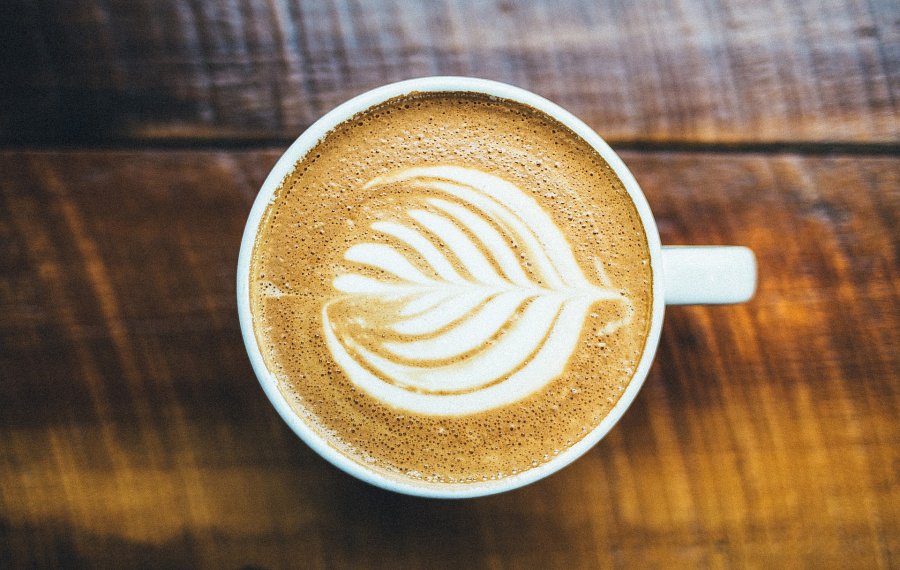 Ekspresy do kawy — Ceneo.plDlaczego warto sprawdzić Ekspresy do kawy — Ceneo.pl? Przede wszystkim ze względu na mnogość dostępnych modeli i możliwość porównania cen w różnych sklepach internetowych. Dzięki temu znajdziesz najlepszą ofertę dla siebie i nie przepłacisz! Spraw, aby doskonała kawa była na wyciągnięcie ręki i skorzystaj z możliwości, jakie daje porównywarka cen!